APRIL GNC Chapter MeetingThursday, April 16, 202012:00 PM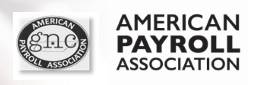 Meeting DetailsDate and Time: April 16th, 2020 11:45AM-1:00PMLocation: Virtual Webinar via Zoom (link provided to all attendees who registered)11:55 AM   Opening Remarks and Announcements-Patsy Campbell, CPP (President)- This meeting is being handled virtually for the first time. We will be asking for your feedback on the meeting to determine if this is a format we can support going forward. A special survey will be sent to all attendees, and we are asking that you please respond with your thoughts. Because of the different format and timing, we will create a page on the website that will be dedicated to Chapter Meeting information when meetings are done virtually. This page will include the following:February Minutes (March Meeting cancelled)Approval of all minutes will be handled once we are able to reconvene the meetingsMembership Update - none at this timeFinancial Report - Melinda sent via email - bank balance as of March 31 $10,816.1012:00 p.m.       Introduction of Speaker: Vicki Hill, CPPTopic: “Legislative Updates on FFCRA and the CARES Act”     Sushma Tripathi                                                      VP Workforce Strategy and Compliance               ADP  1:00 p.m.    Adjournment2020 GNC OFFICERSPRESIDENT            PRESIDENT ELECT         SECRETARYPatsy Campbell, CPP        Charla Dailey, CPP         Valerie Phillips, CPPTREASURER             DIR OF MEMBERSHIP     DIR OF EDUCATIONMelinda Stewart, CPP        Robert Buck, CPP         Vicki Hill, CPPDIRECTOR OF PR        APA LIAISON            GOVERNMENT LIAISONLisa Wachter, CPP        Debbie Rule, CPP         Darlene Greer, CPPDIRECTOR OF NPW        DIR COMMUNITY SVC    IMMEDIATE PAST PRESIDENTTara Martin, CPA        John Kenney, CPP        Bonetta Bond, FPC